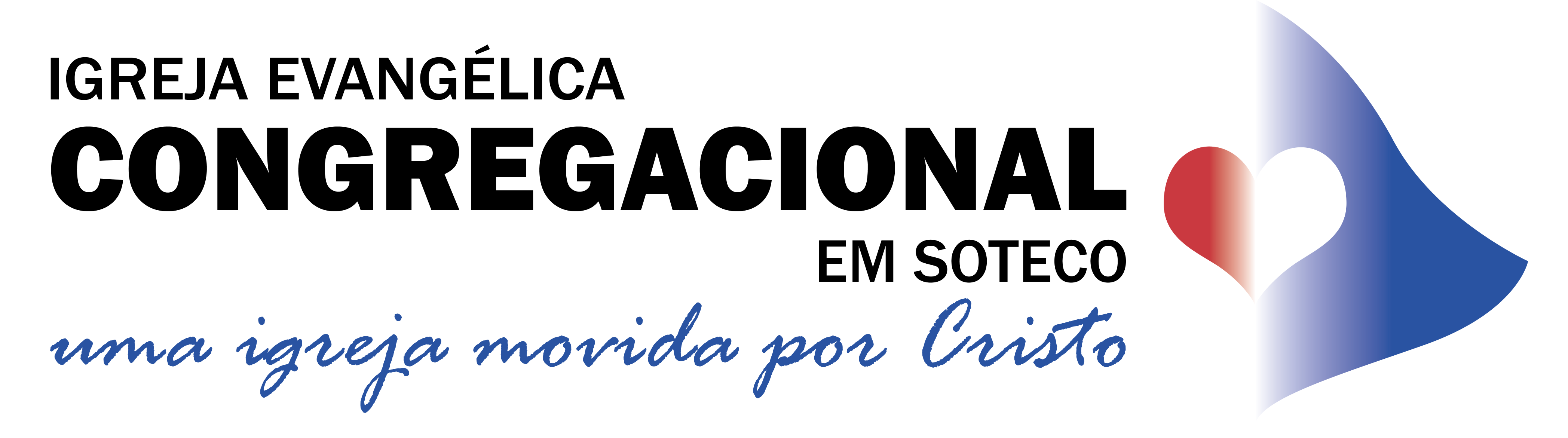 Identificando Falsos Mestres(1Tm 6.3-10)A Bíblia contém exemplos de falsários e aproveitadores do Evangelho e de tudo que ele proporciona aos fiéis. Simão, o mágico ou encantador, é um deles. Lemos a seu respeito, inicialmente, que “abraçou a fé e, tendo sido batizado, acompanhava Filipe de perto, observando extasiado os sinais e grandes milagres praticados” (At 8.13). Contudo sua real intenção logo foi revelada: “Quando Simão viu que, pelo fato de os apóstolos imporem as mãos, era concedido o Espírito Santo, ofereceu-lhes dinheiro, dizendo: — Deem também a mim este poder, para que a pessoa sobre a qual eu impuser as mãos receba o Espírito Santo” (At 8.18-19). O apóstolo Pedro não titubeou e o repreendeu: “Que o seu dinheiro seja destruído junto com você, pois você pensou que com ele poderia adquirir o dom de Deus! Não existe porção nem parte para você neste ministério, porque o seu coração não é reto diante de Deus” (Atos 8.20-21).Falsos obreiros precisam ser identificados e reprimidos e até afastados do convívio da igreja. O apóstolo Paulo assim ensinou, apontando evidências que caracterizam esse tipo de gente. Vejamos isso em 1Tm 6.3-10.Desvio do ensino das Sagradas Escrituras (v. 3). Não é um desvio acidental, mas deliberado, intencional, doloso. O falso mestre é capaz de negar as evidências bíblicas para fazer valer suas próprias convicções. Ele discorda de propósito daquilo que as Escrituras ensinam, pois se esforça para que suas próprias ideias prevaleçam sobre a Palavra de Deus.Orgulho e apego a discussões infrutíferas (vs. 4-5). O falso mestre é alguém que admira a si mesmo, pois se acha inteligente, sábio e capacitado demais. Decorre que ele tem mania de suscitar debates, discussões, especulações para demonstrar suas habilidades de persuasão. O falso mestre tem prazer em inflamar situações com uma guerra de narrativas, porém ele está privado da verdade (apostasia). Ele é amante de si mesmo e não de Cristo, nosso Senhor e Salvador.Considera o ministério como fonte de lucro (vs. 5-10). Nessa perspectiva, faz da igreja um mercado; do púlpito, um balcão de negócios; e das pessoas, clientes. Não tem amor à obra, mas sim ao dinheiro; por causa disso se torna uma pessoa desajuizadas e compromete sua reputação (v. 9). Ele age conforme a conveniência. Se algo não é correto, justo ou ético, mas lhe rende bons dividendos, então tudo bem, dá-se um jeito de acomodar as coisas.Devemos nos prevenir contra pessoas desse tipo. O mesmo Paulo disse também: “Cuidado com os cães! Cuidado com os maus obreiros! Cuidado com a falsa circuncisão!” (Fp 3.2). E Jesus Cristo alertou seus ouvintes: “Cuidado com os falsos profetas, que se apresentam a vocês disfarçados de ovelhas, mas por dentro são lobos vorazes. Pelos seus frutos vocês os conhecerão...” (Mt 7.15-16). Devemos repelir o desejo de lucrar ou enriquecer a qualquer custo, pois isso é fruto de uma mente carnal e provavelmente não acabará bem (vs. 9-10).Pr. Albert IglésiaARCCA (1)No dia 11 deste mês, em assembleia regional, o Pr. David Escodino (IEC Vale Encantado) foi reeleito presidente da Associação Regional Congregacional Capixaba (ARCCA), e o Pr. Mauro Abreu (IEC Linhares) foi eleito seu vice-presidente, ambos para mandato de 3 anos.Desta Igreja, nossa irmã Bruna Lopes foi eleita 2ª secretária da Diretoria regional na mesma assembleia.A eles e aos demais eleitos nossos cumprimentos! Podem contar com o apoio da IEC Soteco!ARCCA (2)Nossa próxima reunião já tem dia, hora e local marcados. Anote aí e se programe para participar:Data: 01/04/2023Local: Nova VenéciaHorário: 10h30Assembleia de MembrosOcorrerá no próximo domingo, no templo desta Igreja, a partir de 9h, para tratar dos assuntos previstos na pauta afixada em nosso quadro de avisos.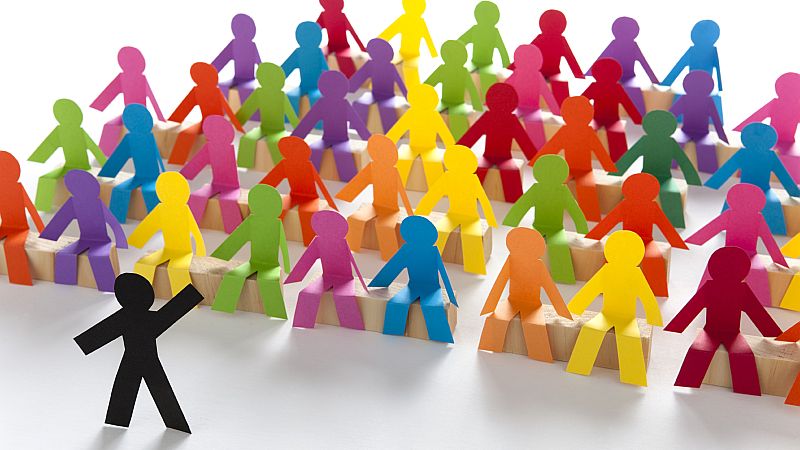 Os membros votantes estão convocados a participar da reunião, de acordo com o que dispõe o Estatuto em vigor.As ausências por motivos justificáveis deverão ser informadas também à luz do que prevê o mesmo documento.Escola DominicalApesar da ausência de alguns membros por causa do feriadão, a Escola Dominical funciona normalmente. Vamos estudar!Estudo Bíblico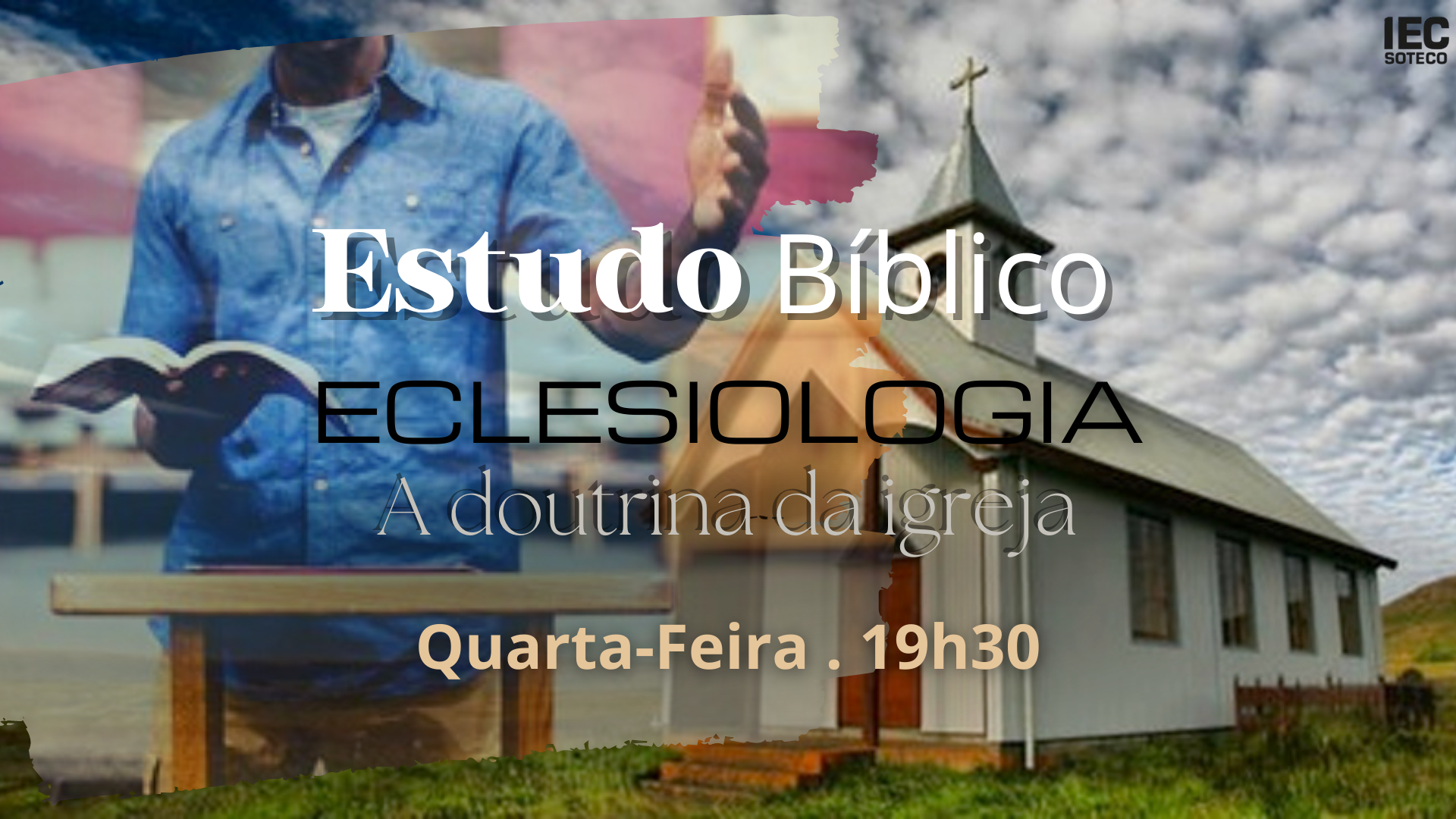 Na próxima quarta-feira, às 19h30, iniciaremos a série de lições sobre Eclesiologia: a doutrina da igreja. Anote aí o tema da aula 1: A natureza da igreja. Tentaremos responder à seguinte questão motivadora: De que é feita uma igreja?Você pode obter o material de apoio de cada estudo bíblico no site da Igreja, mas não deixe de participar das aulas. Clique aqui!Pequenos GruposNa próxima sexta-feira, às 19h30, terá continuidade o trabalho com os PGs. Esperamos contar com sua presença, seu serviço e seu testemunho.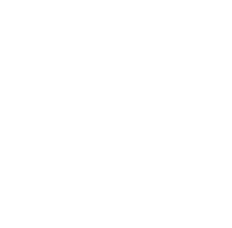 Procure os líderes de cada grupo e se informe a respeito dos endereços dos locais dos encontros.Por enquanto sugerimos que os participantes sejam dispostos da seguinte forma, lembrando que a divisão não é rígida e pode haver variações. O mais importante é você ser acolhido e participar regularmente de um PG que lhe seja mais acessível:Acesse nosso site e saiba mais. Clique aqui!Retiro 2023O evento está se aproximando! Ocorrerá no período de 28/04 a 01/05, no Sítio Cata-Vento, na Serra. Então, não deixe para resolver as coisas na última hora. A experiência diz que isso normalmente não é uma postura sábia. Planeje-se!Vamos recapitular:Valores: a) R$ 275,00 a partir de 12 anos; b) R$ 132,00 a partir de 6 anos; c) isento até 5 anos;Forma de pagamento: parcelado mensalmente até abril, com vencimento em todo dia 10 (não aceitaremos inscrições após 10/04, por questões logísticas).Comissão designada: Carlinhos (coordenador); Dc. Rafael (tesoureiro); Flávia (programação); Cloves (transporte e acomodações); Mariana (alimentação).Obras e ManutençãoVamos avançar e colocar cerâmica também nas paredes que comportam as janelas (serão trocadas juntamente com as grades), o balcão e a porta da cozinha, e o bebedouro (até a pilastra).Precisamos pagar as janelas (já foram encomendadas por R$ 1.700,00 – em 3 vezes sem juros de R$ 567,00 aproximadamente) e as grades (estão em fase de orçamento).Se você puder ajudar com alguma oferta específica, faça isso por favor. Nesse caso, procure os tesoureiros (Dc. Rafael e Ladário) e explique que sua oferta é para essa finalidade.O dinheiro dessa nova mão de obra está sendo provisionado pela Diretoria, mas toda ajuda é sempre bem-vinda.Observação: depois que ganharmos mais “fôlego”, partiremos para a construção do banheiro no piso inferior, que há tempo vem sendo idealizado, a fim de facilitar a utilização desse ambiente pelos que têm dificuldade de locomoção.AlmoçoSim, teremos almoço mensalmente para ajudar na captação de recursos destinados às obras mencionadas acima.Queremos incentivar você e sua família a colaborar não apenas adquirindo um prato, mas também promovendo a venda de outros. Nossa meta são 60 pratos, no mínimo!Anote aí (e divulgue também!!!):Data: 05/03Horário: a partir de 11h45Cardápio: coxa ou sobrecoxa assada, feijão tropeiro, arroz, macarrão (opcional) e salada verde.Valor: R$ 16,00 (servir no local)R$ 16,50 (para viagem)Procure a Flávia e faça já o seu pedido.Cantinho da Oração“Orem continuamente” (1Ts 5:17 NVI).Pelo crescimento da nossa Igreja.Pelo fortalecimento das nossas famílias.Pela saúde da Mariza e da Sra. Mercedes.Em gratidão a Deus pela guarda provisória da Lia em favor da Mariana.Por nossas parcerias ministeriais.(Acompanhe outros motivos no grupo de membros)Redes Socias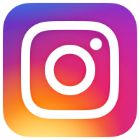 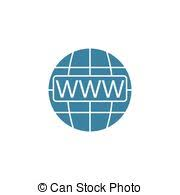 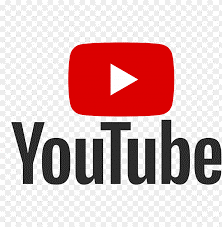 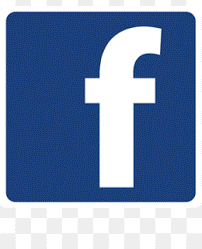 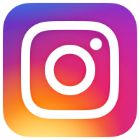 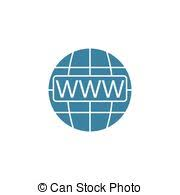 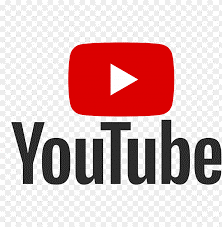 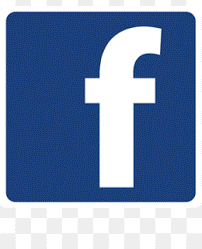 IEC Soteco	IEC Soteco	IEC Soteco	IEC SotecoContribuiçõesSicoob: agência 3008, conta corrente 170.875-9. Pix: 28564425000142 (CNPJ).*Comparece aos ensaios do Ministério de Louvor.Boletim Informativo – Ano VII – Nº 8/23, de 19 de fevereiro de 2023	PastoralPG 1 – Eduardo e Ana LúciaPG 2 – Pr. Albert e FláviaSoteco - Santa Inês - Divino - Ilha dos Aires - São TorquatoP. da Costa - Itapuã - Itaparica - Santa Mônica - Cocal - N. México - R. SereiaESCALAS (“Servi ao Senhor com alegria” – Sl 100.2)ESCALAS (“Servi ao Senhor com alegria” – Sl 100.2)ESCALAS (“Servi ao Senhor com alegria” – Sl 100.2)ESCALAS (“Servi ao Senhor com alegria” – Sl 100.2)ESCALAS (“Servi ao Senhor com alegria” – Sl 100.2)ESCALAS (“Servi ao Senhor com alegria” – Sl 100.2)ESCALAS (“Servi ao Senhor com alegria” – Sl 100.2)ESCALAS (“Servi ao Senhor com alegria” – Sl 100.2)ESCALAS (“Servi ao Senhor com alegria” – Sl 100.2)OfíciosHojeHojeQuartaQuartaSextaSextaPróximo DomingoPróximo DomingoOficial de plantãoDc. José FranciscoDc. José FranciscoDca. KelenDca. KelenPequenos Grupos(cultos nos lares)Pequenos Grupos(cultos nos lares)Pb. Pedro JúniorPb. Pedro JúniorDirigente da manhãLadárioLadárioPequenos Grupos(cultos nos lares)Pequenos Grupos(cultos nos lares)AssembleiaAssembleiaDirigente da noitePr. AlbertPr. AlbertPr. AlbertPr. AlbertPequenos Grupos(cultos nos lares)Pequenos Grupos(cultos nos lares)Dc. RafaelDc. RafaelPregador(a) da noitePr. AlbertPr. AlbertPr. AlbertPr. AlbertPequenos Grupos(cultos nos lares)Pequenos Grupos(cultos nos lares)Pr. AlbertPr. AlbertOper. de som*MarianaMarianaVoluntárioVoluntárioPequenos Grupos(cultos nos lares)Pequenos Grupos(cultos nos lares)CarlinhosCarlinhosMultimídia* (transm./proj.)Dc. Rafael/EvellynDc. Rafael/EvellynLuciana/FláviaLuciana/FláviaPequenos Grupos(cultos nos lares)Pequenos Grupos(cultos nos lares)Viviam/GuilhermeViviam/GuilhermeRecepçãoElianeElianeDc. LuizDc. LuizPequenos Grupos(cultos nos lares)Pequenos Grupos(cultos nos lares)Luciana MoraesLuciana MoraesIntercessão (aos domingos, no gabinete)18h:Vanusa18h15:Creusa18h15:Creusa18h30:Dca. Níceas18h45:Matheus19h: Dca. Marina19h: Dca. Marina19h15: Dc. José F.EXPEDIENTESEXPEDIENTESEXPEDIENTESEXPEDIENTESEXPEDIENTESDomingoQuarta-FeiraSexta-FeiraSábado1ª Semana do MêsEscola Dominical: 9hM. Louvor (ensaio): 10h30Culto: 18hEstudo Bíblico:19h30Oração (templo) ou PGs (lares):19h30Coral de Violão:15hSemana de Oração:19h30AGENDA E DATAS MAGNAS(Fale com o pastor ou com a secretária caso queira reservar uma data especial)AGENDA E DATAS MAGNAS(Fale com o pastor ou com a secretária caso queira reservar uma data especial)AGENDA E DATAS MAGNAS(Fale com o pastor ou com a secretária caso queira reservar uma data especial)AGENDA E DATAS MAGNAS(Fale com o pastor ou com a secretária caso queira reservar uma data especial)Fevereiro2419h30Pequenos Grupos (nos lares)Fevereiro269hAssembleia-Geral OrdináriaMarço511h45Almoço (janelas do salão social)Março518hCulto com Santa CeiaMarço6 a 1019h30Semana de OraçãoMarço8-Dia Internacional da MulherMarço11-Dia do Adolescente Congregacional (2º sábado)Março1119hNoite de Louvor 8 (Ministério de Louvor)Março12-Domingo MissionárioANIVERSARIANTES DE FEVEREIROANIVERSARIANTES DE FEVEREIRO11Dcª. Marina Helena Bernardino de Lima12Dc. João Artur de Santana14Iran Nunes Ferreira16Dcª. Regina Maria Oliveira Lopes18Djalma Soares Coutinho Júnior19Selma Soares Silva Fernandes28Luzia Martins das NevesFale com a secretária da Igreja caso seu nome não esteja relacionado aqui.Fale com a secretária da Igreja caso seu nome não esteja relacionado aqui.PARCERIAS (Fp 4.10-20)CM de Aracruz-ES (Pr. Aderson; tel.: (21) 97179-4671; e-mail: aderson.santos.rocha@gmail.com).Pr. Richard Oliveira: PV Hungria (tel.: +36 (20) 588-9520; e-mail: richardoliveira7391@gmail.com).Misª. Elizabeth Mattos: IEC Realengo-RJ (tel.: (21) 992678136; e-mail: lizcmattos@gmail.com).Pr. José Cláudio: Projeto IEC VIX-ES (tel.: (27) 99505-6021; e-mail: iecvixsemear@gmail.com).Pr. Cézar Donizete: La Fuente del Peregrino-Espanha (tel.: (61) 98363-9772; e-mail: cesardonizetepiri@gmail.com).